Publicado en Guadalajara, Jalisco el 10/04/2024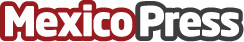 Construyendo el futuro financiero de las nuevas generaciones: TecmilenioPrepa Tecmilenio y BBVA México, comprometidos en brindar a las y los jóvenes los conocimientos necesarios para gestionar sus finanzas de manera efectiva y planificar un futuro con más seguridad y tranquilidadDatos de contacto:Anakaren CepedaTecmilenio8112375185Nota de prensa publicada en: https://www.mexicopress.com.mx/construyendo-el-futuro-financiero-de-las Categorías: Nacional Finanzas Educación Jalisco Universidades http://www.mexicopress.com.mx